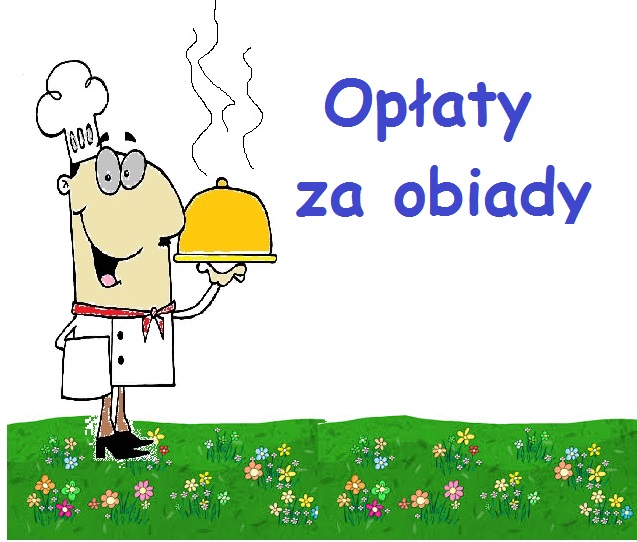 Płatność do 10 – go dnia każdego miesiąca. Bardzo prosimy o terminowe wpłaty za posiłki. W sprawach płatności, prosimy o kontakt z intendentem pod numerem telefonu 506-804-002STYCZEŃ 2024 r.STYCZEŃ 2024 r.STYCZEŃ 2024 r.STYCZEŃ 2024 r.SZKOŁA PODSTAWOWA - OBIADY 45,00 zł W przypadku karty dużej rodziny (ulga 50 %) opłata wynosi 22,50 zł SZKOŁA PODSTAWOWA - OBIADY 45,00 zł W przypadku karty dużej rodziny (ulga 50 %) opłata wynosi 22,50 zł SZKOŁA PODSTAWOWA - OBIADY 45,00 zł W przypadku karty dużej rodziny (ulga 50 %) opłata wynosi 22,50 zł SZKOŁA PODSTAWOWA - OBIADY 45,00 zł W przypadku karty dużej rodziny (ulga 50 %) opłata wynosi 22,50 zł ODDZIAŁ PRZEDSZKOLNYODDZIAŁ PRZEDSZKOLNYODDZIAŁ PRZEDSZKOLNYODDZIAŁ PRZEDSZKOLNYśniadanie27,00 złW przypadku karty dużej rodziny (ulga 50 %) opłata wynosi 13,50 złobiad45,00 złW przypadku karty dużej rodziny (ulga 50 %) opłata wynosi 22,50 zł obiad45,00 złW przypadku karty dużej rodziny (ulga 50 %) opłata wynosi 22,50 zł podwieczorek18,00 złW przypadku karty dużej rodziny (ulga 50 %) opłata wynosi 9,00 złZAJĘCIA OPIEKUŃCZE – opłata dla dzieci od 3 do 5 roku życiaJeżeli z naszego przedszkola korzysta 1 dzieckood godz. 7.00-8.00 – 11,70 zł;do godz. 14.00 – 11,70 zł;do godz. 15.00 – 23,40 zł;do godz. 16.00 – 35,10 zł;do godz. 17.00  – 46,80 zł;ZAJĘCIA OPIEKUŃCZE – opłata dla dzieci od 3 do 5 roku życiaJeżeli z naszego przedszkola korzysta 1 dzieckood godz. 7.00-8.00 – 11,70 zł;do godz. 14.00 – 11,70 zł;do godz. 15.00 – 23,40 zł;do godz. 16.00 – 35,10 zł;do godz. 17.00  – 46,80 zł;ZAJĘCIA OPIEKUŃCZE – ULGA - opłata dla dzieci od 3 do 5 roku życiaJeżeli z naszego przedszkola korzysta więcej niż jeden uczeń z tej samej rodziny za każde kolejne dziecko pobiera się opłatę 50% ustalonej kwoty! od godz. 7.00-8.00 – 5,85 zł;do godz. 14.00 – 5,85 zł;do godz. 15.00 – 11,70 zł;do godz. 16.00 – 17,55 zł;do godz. 17.00  – 23,40 zł;ZAJĘCIA OPIEKUŃCZE – ULGA - opłata dla dzieci od 3 do 5 roku życiaJeżeli z naszego przedszkola korzysta więcej niż jeden uczeń z tej samej rodziny za każde kolejne dziecko pobiera się opłatę 50% ustalonej kwoty! od godz. 7.00-8.00 – 5,85 zł;do godz. 14.00 – 5,85 zł;do godz. 15.00 – 11,70 zł;do godz. 16.00 – 17,55 zł;do godz. 17.00  – 23,40 zł;